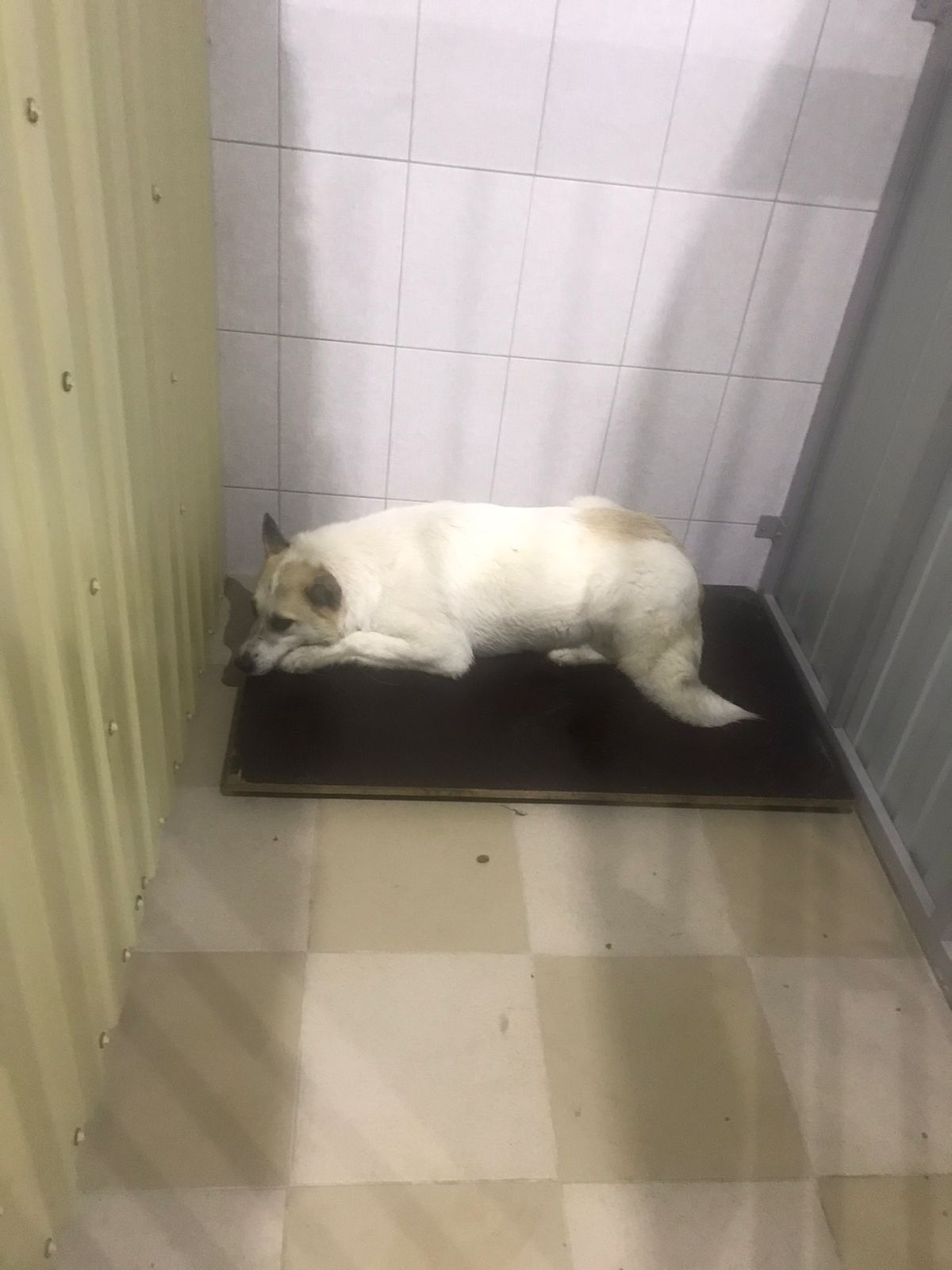 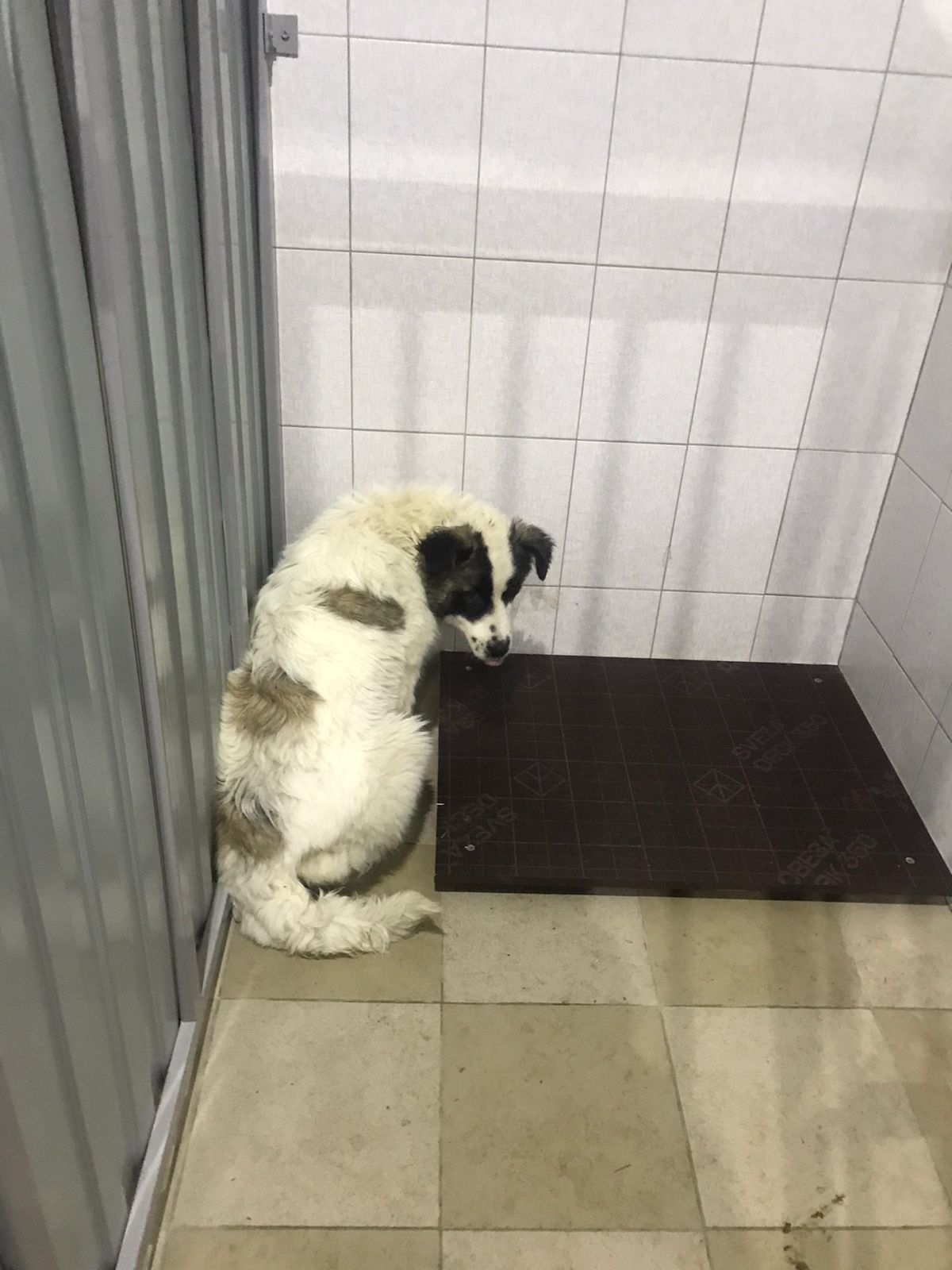 №791Отловлено: 05.12.2022ул. 9 П, 14бВид: собака.Порода/пол: беспородная, сука.Окрас: белый с рыжим.Возраст: 3,5 года.Вес: 21 кг.Рост: 50 см. в холке.Приметы: отсутствуют.Особенности поведения: Спокойная. 
ИН: Вакцинация:Стерилизация: 
Вет. паспорт: нет.№792Отловлено: 05.12.2022ул. 9 П, 14бВид: собака.Порода/пол: беспородный, кобель.Окрас: белый с рыжим.Возраст: 1 год.Вес: 13 кг.Рост: 38 см. в холке.Приметы: отсутствуют.Особенности поведения:Дружелюбный.
ИН: Вакцинация:Кастрация: 
Вет. паспорт: нет.